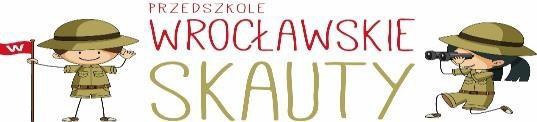 Załączniknr 3UPOWAŻNIENIEDO JEDNORAZOWEGO ODBIORU DZIECKA Z PUBLICZNEGO PRZEDSZKOLA„WROCŁAWSKIE SKAUTY V” WE WROCŁAWIUOświadczam, że upoważniam Pana/Panią*	,(imię i nazwisko) 
legitymującego/cą się dowodem osobistym ……………………….……….…………………………….(nr i seria dowodu osobistego)do odbioru mojego syna/córki* ………………………………………………………………………………(imię i nazwisko, data urodzenia)w dniu ……………………………………………. z Publicznego Przedszkola „Wrocławskie Skauty V”we Wrocławiu.Oświadczam, iż biorę na siebie pełną odpowiedzialność prawną za bezpieczeństwo odebranego dziecka, od momentu jego odbioru przez wskazane powyżej, upoważnione przeze mnie osoby.Przy odbiorze dziecka osoba upoważniona okazuje nauczycielowi dokument tożsamości.Wrocław, dnia …………..……	……………………..(podpis rodzica/ opiekuna prawnego*)Wyrażam zgodę na przetwarzanie danych osobowych, jako osoby upoważnionej do odbioru dziecka z przedszkola, zgodnie z ustawą z dnia 10 maja 2018 roku o ochronie danych osobowych (Dz. U. z 2018, poz. 1000) oraz zgodnie z Rozporządzeniem Parlamentu Europejskiego i Rady (UE) 2016/679 z dnia 27 kwietnia 2016 r. w sprawie ochrony osób fizycznych w związku z przetwarzaniem danych osobowych i w sprawie swobodnego przepływu takich danych oraz uchylenia dyrektywy 95/46/WE (RODO)Wrocław, dnia ...............................	..............................................................(podpis osoby upoważnianej)* niepotrzebne skreślić